
2024 Premium Book Ad & Sponsorship Form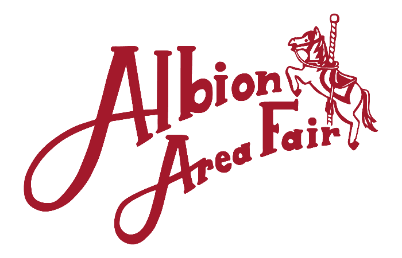 Company Name:_________________		Contact Person:______________________Street Address / State / ZIP:_________________________________________________Phone:__________________	eMail:___________________________________Total Amount Enclosed: _____________________PLEASE RETURN THIS FORM WITH PAYMENT BY May 1st.